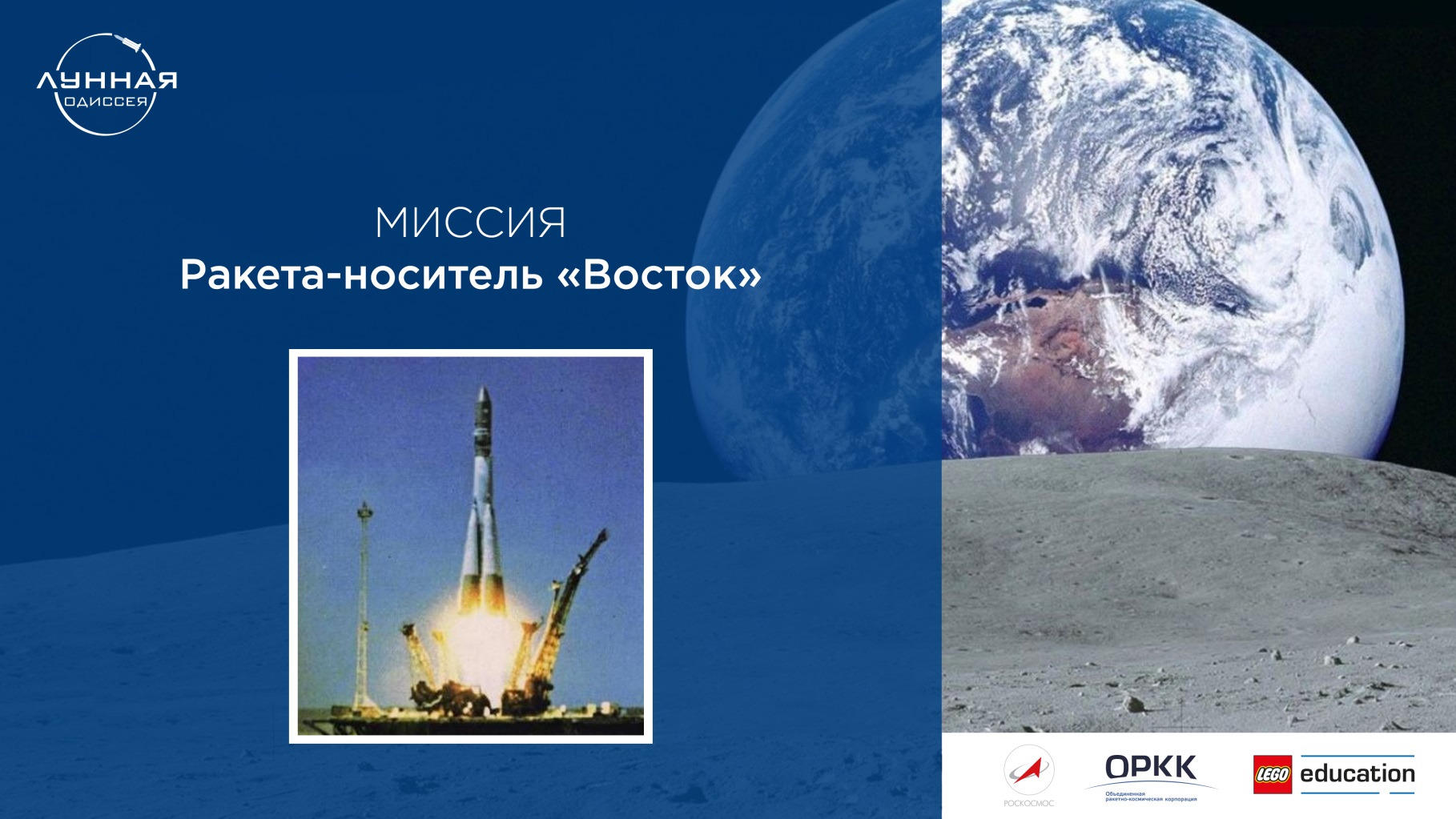 Задание. Приведите примеры из жизни, когда какое-либо повторяющееся действие должно быть закончено при наступлении определенного события.Ответ:  _________________________________________________________________________Задание. Напишите программу,  реализующую движение робота от препятствия задним ходом. Движение должно прекратиться на расстоянии 20 см от препятствия.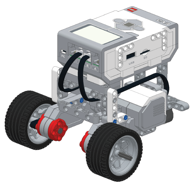 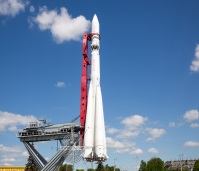 Наша модель имела следующие эффективные решения: ____________________________ ______________________________________________________________________________К ней следует добавить:   ______________________________________________________________________________________________________________________________________МИССИЯ 2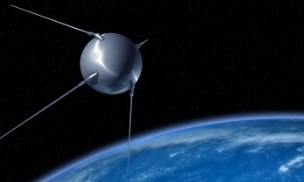 Занятие 3Задание 1Установите датчик цвета на робота. Подключите датчик в порт 3. ЭУП «ЛЕГО. Лунная Одиссея. Уровень 1». Занятие 8. Инструкции по сборкеС помощью PortView проверьте работоспособность датчика. 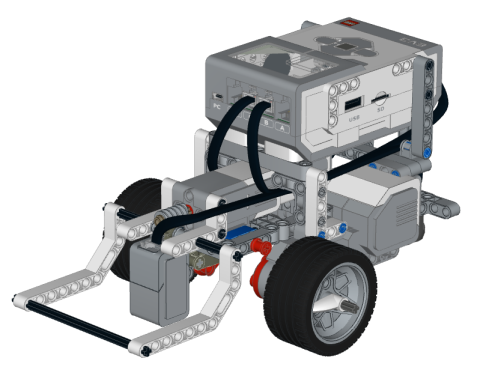 Показания датчика (поверхность стола): _____________________________Показания датчика (белое поле): ___________________________________Задание 2Напишите программу,  останавливающую робота в красной зоне с индикацией – проигрыванием мелодии «Red». Старт из зеленой зоны. Используйте блок ожидания с датчиком цвета. 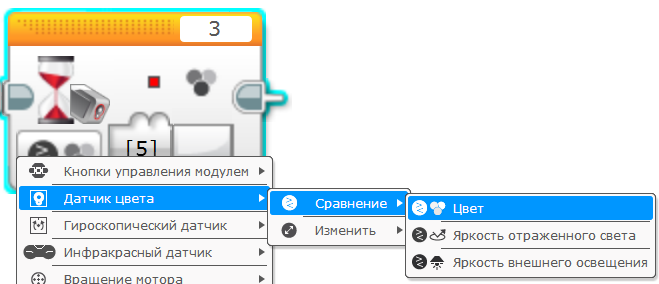 Задание 3Разработайте программу, по которой  робот стартует из зеленой зоны, захватывает ступень ракеты в красной зоне и доставляет ее в синюю зону игрового поля. Используйте датчик цвета.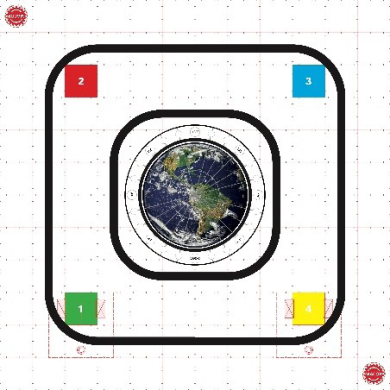 Задание 4Миссия 2Миссия «Сбор ступеней ракеты-носителя». В каждом из цветных квадратиков (зон) игрового поля устанавливается «ступень ракеты». Робот начинает движение с середины отрезка между зонами 1 и 2. Задача: перевезти все «ступени» в центр поля, «на Землю».Подсказка 1. Используйте расчет по длине окружности.Подсказка 2. Используйте датчик цвета или расстояния.Подсказка 3. Используйте задний ход для точности перемещения. Подумайте, имеет ли смысл использовать черную линию, ограждающую «Землю».Задание 5Продемонстрируйте работу своей модели на игровом поле, поясните примененные решения.Ответ: _______________________________________________________